Univariate Data Understanding ChecklistWhere am I going? Where am I now? What strategies can help me go to where I need to go?DESCRIBING MOTION■■ES AND HUMAN ENDRED  - I don’t get it. I need some help understandingYELLOW – I think I understand but I need a little support to clarify my understandingGREEN – I understand and can move on with learning Key Knowledge OutcomePick your colourDescribe your level of understanding.Actionsdescribe types of data, categorical (nominal and ordinal) and numerical (discrete and continuous)Rate your confidence;5     4     3     2    1What do you need to do?Use stem plots to display and describe data distributionsRate your confidence;5     4     3     2    1What do you need to do?Use dot plots, frequency tables, histograms and bar charts to display and describe data distributionsRate your confidence;5     4     3     2    1What do you need to do?Use and interpret log (base 10) scale Rate your confidence;5     4     3     2    1What do you need to do?Determine mean x and standard deviationRate your confidence;5     4     3     2    1What do you need to do?Determine the five number summary of a set of data and the present of possible outliersRate your confidence;5     4     3     2    1What do you need to do?Produce and interpret boxplotsRate your confidence;5     4     3     2    1What do you need to do?68-95-99.7% ruleRate your confidence;5     4     3     2    1What do you need to do?Z-scoresRate your confidence;5     4     3     2    1What do you need to do?Use technology to determine mean, standard deviation and the five-number summaryRate your confidence;5     4     3     2    1What do you need to do?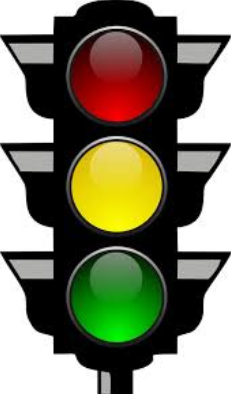 